附件6                    四川省人力资源服务产业全口径统计调查制度（试  行）四川省人力资源和社会保障厅 制定2021年4月本报表制度根据《中华人民共和国统计法》的有关规定制定《中华人民共和国统计法》第七条规定：国家机关、企业事业单位和其他组织以及个体工商户和个人等统计调查对象，必须依照本法和国家有关规定，真实、准确、完整、及时地提供统计调查所需的资料，不得提供不真实或者不完整的统计资料，不得迟报、拒报统计资料。《中华人民共和国统计法》第九条规定：统计机构和统计人员对在统计工作中知悉的国家秘密、商业秘密和个人信息，应当予以保密。本报表制度由四川省人力资源和社会保障厅负责解释目     录一、总 说 明 ………………………………………….……20二、报表目录 ………………………………………………22三、调查表式 ………………………………………………23（一）人力资源服务市场主体基本情况表（scrz01）. ……….23（二）人力资源服务市场主体财务经营情况调查表（scrz02）…….24（三）人力资源服务产业发展情况统计调查表（scrz03）……...25四、主要指标解释 …………………………………………28一、总 说 明（一）调查目的建立四川省人力资源服务产业全口径统计调查制度（试行），常态实施产业全口径调查统计，全面掌握产业发展底数和形势，支撑建立产业发展目标体系、责任体系，为政府相关部门决策指导和市场主体经营发展提供信息服务和有效支持，高效有序推进人力资源服务提升行动。（二）调查对象提供人力资源开发利用、流动配置、管理评价等服务保障的各类企业法人、事业单位、社团法人以及涉及人力资源服务的部分产业活动单位。（三）统计内容人力资源服务市场主体经营基本情况，包括单位名称、行业代码、人力资源分类代码、行政区划代码等。人力资源服务市场主体财务经营情况，包括资产总计、营业收入、营业利润、从业人员等。人力资源服务产业供给综合效能情况，包括就业人口总量、职业技能人才等人力资源总体情况，招聘场所数、举办招聘会数等人力资源就业服务情况，大学生创业指导服务人数、高级职称评定评审人数等人力资源服务提升服务情况，档案管理服务数、劳动人事代理服务等人力资源专业服务情况。（四）统计原则落实“管行业就要管统计、管统计就要管数据质量”要求，按照职责分工和行业所属，实行在地统计原则进行综合统计年报工作。（五）调查方法建立“条块结合、逐级实施”工作机制。人力资源服务市场主体基本情况表（scrz01）、人力资源服务市场主体财务经营情况调查表（scrz02）由人力资源部门与统计部门共同组织调查，其中规模以下人力资源服务业单位由人社部门牵头负责，规模以上人力资源服务业单位由统计部门直接从《规模以上服务业统计报表制度》中汇总，不再重复调查；人力资源服务产业发展情况统计调查表（scrz03）由相关行业部门组织调查。调查方法为全数调查。（六）实施方式由省服务业发展领导小组办公室（商务厅）统筹协调，人力资源社会保障厅、省统计局会同省直有关部门（单位）组织实施，相关行业部门对口做好统计对象发动、行业信息共享、数据联审比对等工作，省统计局负责根据调查资料和其他相关资料核算产业增加值。（七）填报要求填报时间：（广元市）6月15日前报送方式：盖章后的纸质版，以及电子版表格联系单位：广元市人力资源和社会保障局人力资源流动管理科联系电话：0839-3306674二、报 表 目 录三、调 查 表 式（一）人力资源服务市场主体基本情况表表    号：scrz01制定机关：四川省人社厅批准机关：四川省统计局批准文号：川统计函﹝2021﹞59号有效期至：2021年6月30日20   年单位负责人（盖章）：     填表人：      联系电话：        报处时间：   年  月  日  说明：本表由开展人力资源服务的企业法人、事业单位、社团法人以及部分产业活动单位填报。（二）人力资源服务市场主体财务经营情况调查表表    号：scrz02制定机关：四川省人社厅批准机关：四川省统计局批准文号：川统计函﹝2021﹞59号有效期至：2021年6月30日20   年单位负责人（盖章）：     填表人：      联系电话：        报处时间：   年  月  日    说明：本表由开展人力资源服务的企业法人、事业单位、社团法人以及部分产业活动单位填报。（三）人力资源服务产业发展情况统计调查表表    号：scrz03制定机关：四川省人社厅批准机关：四川省统计局批准文号：川统计函﹝2021﹞59号有效期至：2021年6月30日20   年续表一续表二单位负责人（盖章）：         填表人：          联系电话：             报处时间：   年  月  日说明：本表01—88号指标代码，全部由省、市（州）、县（市、区）人社、统计部门及相关职能部门（单位）根据职能职责分工，从本行业、本系统2020年度相关统计调查现有数据中提供。四、主要指标解释（一）人力资源服务市场主体基本情况表单位名称：指经有关部门批准正式使用的单位全称。所有单位均填写本项。企业的详细名称按市场监管部门登记的名称填写；机关、事业单位的详细名称按编制部门登记、批准的名称填写；社会团体、民办非企业单位、基金会和基层群众自治组织的详细名称按民政部门登记、批准的名称填写。其他单位按相关部门登记、批准的名称填写。填写时要求使用规范化汉字填写，并与单位公章所使用的名称完全一致，不得使用简称、缩写等。凡经登记主管机关核准或批准，具有两个或两个以上名称的单位，要求填写一个单位名称，同时用括号注明其余的单位名称。单位类别：分为企业、事业单位、机关、社会团体、民办非企业单位及产业活动单位。①企业：包括（1）领取《企业法人营业执照》（或新版《营业执照》）的各类企业法人；（2）个人独资企业、合伙企业；（3）领取《营业执照》的企业法人分支机构或经营单位，个人独资企业和合伙企业的分支机构；（4）未经有关部门批准但实际从事生产经营活动、且符合产业活动单位条件的企业法人的组成部分。②事业单位：包括（1）经机构编制部门批准成立和登记或备案，领取《事业单位法人证书》，取得法人资格的单位；（2）事业法人单位的本部及分支机构或派出机构。③机关：包括国家权力机关、国家行政机关、国家监察机关、司法机关、政党机关、政协组织和其他机关法人；机关法人单位的本部，以及国家权力机关分支机构、国家行政机关分支或派出机构、监察机关分支机构、人民法院分支机构、人民检察院分支机构等。（1）国家权力机关：指全国人民代表大会及其常务委员会、地方各级人民代表大会及其常务委员会和办事机构。（2）国家行政机关：指国务院和地方各级人民政府及其工作部门，以及地区行政行署。（3）国家监察机关：指行使监察职能的机关。（4）国家司法机关：指国家审判机关和检察机关。（5）政党机关：指中国共产党各级机关和所属办事机构、各民主党派各级机关和办事机构。（6）政协组织：指中国人民政治协商会议全国委员会和地方各级委员会及其办事机构。④社会团体：指中国公民自愿组成，为实现会员共同意愿，按照其章程开展活动的非营利性社会组织。包括（1）经各级民政部门核准登记，领取《社会团体法人登记证书》的各类社会团体；（2）由各级机构编制管理部门直接管理其机关机构编制的群众团体；（3）经国务院批准可以免于登记的社会团体。⑤民办非企业单位：指企业单位、事业单位、社会团体和其他社会力量以及公民个人利用非国有资产举办的，从事非营利性社会服务的社会组织。民办非企业法人指经各级民政部门核准登记，领取《民办非企业单位登记证书》的民办非企业单位。⑥产业活动单位：经过法定程序批准建立的、不能独立承担民事责任，位于一个地点，从事一种或主要从事一种社会经济活动的组织或组织的一部分。社会统一信用代码：指按照《国务院关于批转发展改革委等部门法人和其他组织统一社会信用代码制度建设总体方案的通知》（国发﹝2015﹞33号）规定，由赋码主管部门给每一个法人单位和其他组织颁发的在全国范围内唯一的、终身不变的法定身份识别码。已经领取了统一社会信用代码的法人单位和产业活动单位必须填写统一社会信用代码。组织机构代码：指根据中国人民共和国国家标准《全国组织机构代码编制规则》（GB11714—1997），由组织机构代码登记主管部门给每个企业、事业单位、机关、社会团体和民办非企业等单位颁发的在全国范围内唯一的、始终不变的法定代码。人力资源分类代码：根据2020年本单位开展的主营业务情况，对应《人力资源服务及相关产业统计分类表》中相关代码进行填报。主营业务如有多项，只填报年营业收入最高的一项。行业代码：根据《人力资源服务及相关产业统计分类表》，填报与人力资源分类代码相对应的国民经济行业分类代码。（二）人力资源服务市场主体财务经营情况调查表资产总计：指企业过去的交易或者事项形成的、由企业拥有或者控制的、预期会给企业带来经济利益的资源。包括企业拥有的土地、办公楼、厂房、机器、运输工具、存货等实物资产和现金、存款、应收账款和预付账款等金融资产。资产一般按流动性（资产的变现或耗用时间长短）分为流动资产和非流动资产。其中流动资产可分为货币资金、交易性金融资产、应收票据、应收账款、预付款项、其他应收款、存货等；非流动资产可分为长期股权投资、固定资产、无形资产及其他非流动资产等。根据会计“资产负债表”中“资产总计”项目的期末余额数填报。营业收入：指企业从事销售商品、提供劳务和让渡资产使用权等生产经营活动形成的经济利益流入。营业收入包括“主营业务收入”和“其他业务收入”。根据会计“利润表”中“营业收入”项目的本年累计数填报。营业成本：指企业从事销售商品、提供劳务和让渡资产使用权等生产经营活动发生的实际成本。“营业成本”应当与“营业收入”进行配比。包括“主营业务成本”和“其他业务成本”。根据会计“利润表”中“营业成本”项目的本年累计数填报。税金及附加：指企业因从事生产经营活动按税法规定应缴纳的消费税、城市维护建设税、资源税、环境保护税、教育费附加、房产税、城镇土地使用税、车船税、印花税等相关税费。根据会计“利润表”中“税金及附加”项目的本年累计数填报。营业利润：指企业从事生产经营活动所取得的利润。执行《企业会计准则》或《小企业会计准则》的企业，营业利润为营业收入减去营业成本、税金及附加、销售费用、管理费用、财务费用、研发费用、资产减值损失、信用减值损失，再加上公允价值变动收益、资产处置收益、投资收益、净敞口套期收益和其他收益。执行其他企业会计制度的企业，营业利润为营业收入减去营业成本、税金及附加，加上其他业务利润后，再减去销售费用、管理费用、财务费用、研发费用后的金额，应符合以下逻辑关系：营业利润等于营业收入减去营业成本、税金及附加、销售费用、管理费用、财务费用、研发费用。根据会计“利润表”中“营业利润”项目的本年累计数填报。应交增值税：指按照税法规定，以销售货物、服务、无形资产、不动产或提供加工、修理修配劳务的增值额和货物进口金额为计税依据而课征的一种流转税。从业人员期末人数：指报告期末最后一日24时企业实际拥有的、参与本企业生产经营活动的人员数，无论是否从本企业领取劳动报酬均视为用工人数。该指标为时点指标，不包括最后一日当天及以前已经不再参与本企业生产经营活动的人员。包括企业的正式人员、劳务派遣人员和其他临时人员。具体包括直接参与加工、组装、维修、保养等本企业生产活动的人员；包括企业管理人员；包括对外安装本企业产品、保管、清洁、销售等与生产行为直接相关活动的人员；对于未参与本企业生产经营活动，但主要为本企业生产经营活动提供服务的人员，也视为参与生产经营活动人员，如利用本单位的车辆、仓储等设施进行运输、仓储活动的人员。不包括在本企业领取工资、股息、红利但未参加本企业生产经营活动的人员；不包括医疗、教育等为企业提供社会性服务活动的人员；不包括参加本企业建筑施工但所从事的工作与生产经营活动无关的人员，如参与企业厂房建筑施工的人员。应付职工薪酬：指企业为获得职工提供的服务而给予各种形式的报酬以及其他相关支出。包括职工工资、奖金、津贴和补贴，职工福利费，医疗保险费、养老保险费、失业保险费、工伤保险费和生育保险费等社会保险费，住房公积金，工会经费和职工教育经费，非货币性福利，因解除与职工的劳动关系给予的补偿，其他与获得职工提供的服务相关的支出。执行企业会计准则或《小企业会计准则》的企业，根据会计科目“应付职工薪酬”的本年贷方累计发生额填报；执行其他企业会计制度的企业，应将本年上述职工薪酬包含的科目归并填报。（三）人力资源服务产业发展情况统计调查表城镇新增就业人数：指2020年城镇累计新就业人数减去累计自然减员人数。城镇登记失业率：指到2020年末，城镇登记失业人数同城镇从业人数与城镇登记失业人数之和的比例。城镇调查失业率：城镇调查失业率=城镇调查失业人口/（城镇调查就业人口+城镇调查失业人口）采用国际劳工组织（ILO）标准定义：就业人口：在劳动年龄人口（我国为16岁及以上）中，在短的参考期（调查时点前一周）为取得收入/利润而从事了1小时以上的任何生产产品或提供服务活动的人。包括有为收入/利润的工作，但没在工作的人。失业人口：劳动年龄人口（我国为16岁及以上）中，在调查周内未从事为取得收入/利润的工作，在某一特定时期（3个月内）寻找过工作并且一旦有工作机会马上能够（2周内）开始工作的人。技能人才总量：技能人才指从事国家职业分类3—6类（办事人员和有关人员、社会生产服务和生活服务人员、农、林、牧、渔生产及辅助人员、生产制造及有关人员）工作，在相关领域岗位一线，掌握专门知识和技术，具备相应水平的操作技能，并能熟练地将自己的技术和能力付诸工作实践的人员。为便于统计，通常将截至统计2020年12月，持有技能人员职业资格证书、职业技能等级证书、专项职业能力证书的劳动者视为技能人才。高技能人才：截至统计2020年12月，技能人才中，高级工、技师、高级技师统称为高技能人才。专业技术人才总量：指到2020年末，我省取得专业技术类资格证书和职称证书的人员总数。高级职称：指到2020年末，取得高级（含正高级）职称的人员总数。农民工总量：指到2020年末川籍农民工总人数。省内转移就业总量：指2020年川籍农民工脱离自己的土地，在省内就业（以工资性收入（固定用工）或劳动报酬（临时用工）作为主要收入来源）的总人数。省外输出就业总量：指2020年川籍农民工脱离自己的土地，在省外就业（以工资性收入（固定用工）或劳动报酬（临时用工）作为主要收入来源）的总人数。从业人员期末人数：指报告期最后一日在本单位工作，并取得工资或其他形式劳动报酬的人员数。该指标为时点指标，不包括最后一日当天及以前已经与单位解除劳动合同关系的人员，是在岗职工、劳务派遣人员及其他从业人员之和。从业人员不包括：（1）离开本单位仍保留劳动关系，并定期领取生活费的人员；（2）在本单位实习的各类在校学生； （3）本单位因劳务外包而使用的人员，如：建筑业整建制使用的人员。在岗职工：指在本单位工作且与本单位签订劳动合同，并由单位支付各项工资和社会保险、住房公积金的人员，以及上述人员中由于学习、病伤、产假等原因暂未工作仍由单位支付工资的人员。在岗职工还包括：（1）应订立劳动合同而未订立劳动合同人员；（2）处于试用期人员；（3）编制外招用的人员，如临时人员；（4）派往外单位工作，但工资或其他形式劳动报酬仍由本单位发放的人员（如挂职锻炼、外派工作等情况）。在岗职工不包括：（1）本单位实际使用的，无论是否由本单位直接支付劳动报酬的劳务派遣人员，均应统计在本单位“劳务派遣人员”指标中；（2）本单位因劳务外包而使用的人员，由承包劳务的法人单位统计为在岗职工。如承包劳务的是个体经营户或自然人，均不包括在本制度统计范围内。劳务派遣人员：根据《中华人民共和国劳动合同法》规定，指与劳务派遣单位签订劳动合同，并被劳务派遣单位派遣到实际用工单位工作，且劳务派遣单位与实际用工单位签订《劳务派遣协议》的人员。注意：无论用工单位是否直接支付劳动报酬，劳务派遣人员均由实际用工单位填报，而劳务派遣单位（派出单位）不填报这些人员。其他从业人员：指在本单位工作，不能归入在岗职工、劳务派遣人员中的人员。此类人员是实际参加本单位生产或工作并从本单位取得劳动报酬的人员。具体包括：非全日制人员、聘用的正式离退休人员、兼职人员、利用课余时间打工的在校学生等，以及在本单位中工作的外籍和港澳台方人员。中层及以上管理人员：指在单位及其职能部门中担任领导职务并具有决策、管理权的人员。包括单位主要负责人或高级管理人员（包含同级别及副职）、单位内的一级部门或内设机构的负责人（包含同级别及副职），特大型单位可以包括一级部门内设的管理机构的负责人（包含副职）。具体包括中国共产党机关负责人员、国家机关负责人员、民主党派和工商联负责人员、人民团体和群众团体、社会组织及其他成员组织负责人员、基层群众自治组织负责人员、企事业单位负责人员。专业技术人员：指专门从事各种科学研究和专业技术工作的人员。从事本类职业工作的人员，一般都要求接受过系统的专业教育，具备相应的专业理论知识，并且按规定的标准条件评聘专业技术职务，以及未聘任专业技术职务，但在专业技术岗位上工作的人员。具体包括科学研究人员、工程技术人员、农业技术人员、飞机和船舶技术人员、卫生专业技术人员、经济和金融专业人员、法律、社会和宗教专业人员、教学人员、文学艺术、体育专业人员、新闻出版、文化专业人员、其他专业技术人员。办事人员和有关人员：指在国家机关、党群组织、企业、事业单位中从事行政业务、行政事务、行政执法、安全保卫和消防等工作的人员。具体包括办事人员、安全和消防人员、其他办事人员和有关人员。社会生产服务和生活服务人员：指从事商品批发零售、交通运输、仓储、邮政和快递、信息传输、软件和信息技术、住宿和餐饮以及金融、租赁和商务、生态保护、文化、体育和娱乐等社会生产服务与生活服务工作的人员。具体包括批发与零售服务人员、交通运输、仓储和邮政业服务人员、住宿和餐饮服务人员、信息传输、软件和信息技术服务人员、金融服务人员、房地产服务人员、租赁和商务服务人员、技术辅助服务人员、水利、环境和公共设施管理服务人员、居民服务人员、电力、燃气及水供应服务人员、修理及制作服务人员、文化、体育和娱乐服务人员、健康服务人员、其他社会生产和生活服务人员。生产制造及有关人员：指从事矿产开采，产品生产制造、工程施工和运输设备操作的人员及有关人员。具体包括农副食品加工人员、食品、饮料生产加工人员、烟草及其制品加工人员、纺织、针织、印染人员、纺织品、服装和皮革、毛皮制品加工制作人员、木材加工、家具与木制品制作人员、纸及纸制品生产加工人员、印刷和记录媒介复制人员、文教、工美、体育和娱乐用品制造人员、石油加工和炼焦、煤化工生产人员、化学原料和化学制品制造人员、医药制造人员、化学纤维制造人员、橡胶和塑料制品制造人员、非金属矿物制品制造人员、采矿人员、金属冶炼和压延加工人员、机械制造基础加工人员、金属制品制造人员、通用设备制造人员、专用设备制造人员、汽车制造人员、铁路、船舶、航空航天设备制造人员、电气机械和器材制造人员、计算机、通信和其他电子设备制造人员、仪器仪表制造人员、废弃资源综合利用人员、电力、热力、气体、水生产和输配人员、建筑施工人员、运输设备和通用工程机械操作人员及有关人员、生产辅助人员、其他生产制造及有关人员。设立固定招聘场所：指到2020年末人力资源服务市场主体设立的从事招聘等服务的固定交流场所。建立人力资源服务网站：指到2020年末人力资源服务市场主体建立的从事人力资源服务的相关网站数量。帮助实现就业和流动人数：指2020年内经人力资源服务市场主体推荐成功实现就业、再就业或工作转换的人数。服务用人单位数：指2020年内人力资源服务市场主体开展各项人力资源服务业务活动所服务的单位总数。举办招聘会：指2020年内人力资源服务市场主体所举办的现场招聘会的总场次数。提供招聘岗位：指2020年内人力资源服务市场主体举办的现场招聘会上招聘岗位的总数。高级人才寻访成功推荐人数：指2020年内人力资源服务市场主体通过猎头服务推荐成功的管理和专业技术人员的人数。农民工返乡创业累计总量：指到2020年末，川籍农民工回四川创业（包括创办或领办经市场监管部门登记注册的企业、个体工商户和农业专合社、家庭农场、种养殖大户等市场经营主体）的总人数。农民工创业带动就业人数：指到2020年末，在返乡创业川籍农民工创办或领办市场经营主体中就业的人员总数。职业院校数量：指到2020年8月末高职高专和中职学校数量。年末在学总规模：指到2020年8月末高职高专和中职在校生数。年毕业人数：指到2020年高职高专和中职毕业生数。技工院校数量：指到2020年末，经主管部门批准成立的技工学校、高级技工学校、技师学院的总量。年末在学总规模：指到2020年末，技工学校、高级技工学校、技师学院实有在校生总人数。年毕业人数：指2020年内技工学校、高级技工学校、技师学院准予学制教育毕业的学生人数，包含升学人数和参军人数。就业训练中心数量：指到2020年末实有的，由人力资源和社会保障部门（包括劳动就业服务机构）举办的就业训练实体数。年培训总人次数：指2020年就业训练中心培训的总人次数。民办职业培训机构数量：指到2020年末，经人力资源和社会保障部门审批并取得民办职业培训机构办学许可证的培训机构数量总和。年培训总人数：指2020年内民办职业培训机构培训的总人次数。大学生创新创业园区（孵化基地）数：指被评为大学生创新创业园区或大学生创新创业孵化基地的个数。公共实训基地数量：指2020年末公共实训基地数量。年培训总人数量：指2020年内依托公共实训基地开展相关培训的总人次数。国家级、省级高技能人才培训基地数：指到2020年末，已建国家级、省级高技能人才培训基地总数。企业新型学徒制培训人数：指2020年内开展企业新型学徒制培训总人数。安全培训机构数量：指到2020年末实有安全培训机构（指从事危险物品的生产、经营、储存单位以及矿山、金属冶炼单位主要负责人、安全生产管理人员和特种作业人员培训的安全培训机构）的数量。年培训合格总人数：指危险物品的生产、经营、存储单位和矿山、金属冶炼单位主要负责人、安全生产管理人员经考核合格颁发安全合格证的人数；以及特种作业人员经考核合格颁发《中华人民共和国特种作业操作证》的人数。建立人力资源数据库：指2020年末人力资源服务市场主体已建立并正常运行的各类人力资源数据库的个数。数据库现存求职信息总量：指2020年末从事人力资源服务的数据库中的求职人员简历现存数量。全年新增入库求职信息：指2020年内人力资源服务数据库中新增加的求职人员简历数量。大学生创业指导服务人数：指公共就业创业服务机构通过线上和线下的方式，对有创业意愿或正在创业的大学生提供创业辅导、创业扶持等各类创业服务的人数。年职业指导人数：指2020年内各级公共就业和人才交流服务机构为劳动者提供职业指导的人次数。年创业培训人数：指2020年各类有创业要求并参加政府财政补贴性创业培训的培训人数。高级职称评定评审人数：指2020年我省新取得高级（含正高级）职称的人员总数。中级及以下职称评定评审人数：指2020年我省新取得中级及以下职称的人员总数。国家职业资格认证人数：指到2020年11月底，经认真合格并取得国家职业资格证书（按照国家制定的职业技能标准或任职资格条件，通过政府认定的考试鉴定机构，对劳动者的专业知识和技能水平或职业资格进行客观公正、科学规范的评价和鉴定，对合格者授予相应的国家职业资格证书）的人员数量。职业技能等级认定人数：经人力资源和社会保障部门备案的企业、院校、社会第三方评价机构按照“谁认证、谁发证、谁负责”的要求组织开展的等级认定汇总人数。专项职业能力考核人数：指到2020年11月底，根据《专项职业能力考核规范》，参加考核成绩合格并取得专项职业能力证书的人员数量。专项职业能力，是一个可就业的最小技能单元。“最小”是指它的适用范围小于“职业”，作为一项就业技能，不可再拆分，不划分等级。保管档案数：指到2020年末人力资源服务市场主体所管理的流动人员人事档案的现存数量。社保代理服务：指人力资源服务市场主体受劳动者或用人单位委托进行人事（职工）社保开户、社会保险代缴、公积金代缴等方面的相关服务活动。薪酬福利代理服务：指人力资源服务市场主体受劳动者或用人单位委托进行薪酬设计、代发薪酬、代缴个税等方面的相关服务活动。其他人事代理服务：指人力资源服务市场主体受劳动者或用人单位委托进行其他人事代理的相关服务活动。劳务派遣服务：指劳务派遣企业依法与劳动者签订劳动合同，按照协议将劳动者派至用人单位工作，由用人单位对劳动者的劳动过程进行指挥、监督和管理的一种用工形式。劳务派遣单位数量：指到2020年末，从事劳务派遣相关业务经营的劳务派遣企业总数。被派遣劳动者总数：指2020年内劳务派遣企业实际派遣的劳动者数量。对外劳务合作企业数：指到2020年末，全省具有对外劳务合作经营资格的企业总数。对外劳务合作派出人员数：指2020年内全省对外劳务合作业务汇总实际派出的劳动者数量。人力资源咨询服务：指人力资源服务市场主体根据客户要求，依据其组织目标，进行内部、外部环境调研和分析，明确人力资源管理规划和人力资源管理目标，制定人力资源管理解决方案的过程。管理咨询服务：指人力资源服务市场主体根据客户单位要求，依据其组织目标，进行内部、外部环境调研和分析，明确人力资源管理规划和人力资源管理目标，制定人力资源管理解决方案的相关服务活动。技术咨询服务：指人力资源服务市场主体受客户单位委托，开展提升人力资源专业技能水平咨询的相关服务活动。其他咨询服务：指人力资源服务机构受客户单位委托，开展的其他专业咨询相关服务活动。人力资源外包服务：指人力资源服务机构接受委托，根据用人单位的相关岗位、业务、项目等人力资源需求，承担提供的人事代理服务工作。岗位外包：指人力资源服务机构受客户单位委托，组织安排人员承担其某一或若干岗位业务或职能工作内容的相关服务活动。流程外包：指人力资源服务市场主体受客户单位委托，运作管理其某一或若干职能部门全部功能（比如事物处理、政策服务、索赔管理、人力资源、财务等）的相关服务活动。劳务承揽：指人力资源服务市场主体受客户单位委托，按承揽合同组织其非核心业务的生产、运营、服务等活动的相关服务活动。人力资源园区管理服务：指对人力资源服务产业园或区域性专业性人力资源市场的运营管理服务。入驻单位数：指到2020年末入驻人力资源服务产业园或区域性专业性人力资源市场的人力资源服务市场主体数量。入驻单位营业收入：指到2020年末入驻人力资源服务产业园或区域性专业性人力资源市场的人力资源服务市场主体营业收入总额。营业税收：指2020年入驻人力资源服务产业园或区域性专业性人力资源市场的人力资源服务市场主体缴纳的相关税费总额。园区管理服务收入：指2020年人力资源服务产业园或区域性专业性人力资源市场的相关政府补贴、补助及场地租金、活动收入等总额。其他人力资源服务：指人力资源服务机构开展的其他未列明的人力资源服务活动。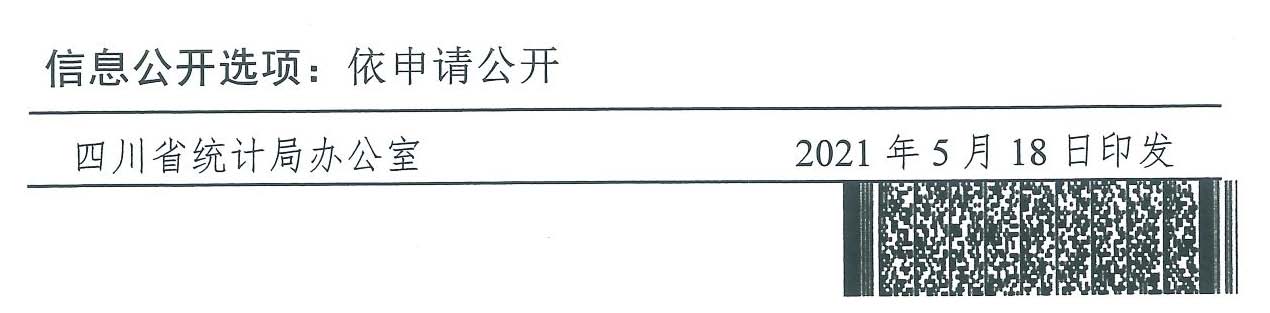 表  号表       名报告期别统 计 范 围报 送 单 位报送日期及方式页码scrz01人力资源服务市场主体基本情况表年报辖区内提供人力资源开发利用、流动配置、管理评价等服务保障的各类企业法人、事业单位、社团法人以及涉及人力资源服务的部分产业活动单位企业法人、事业单位、社团法人以及涉及人力资源服务的部分产业活动单位6月30日，盖章后的纸质版，以及电子版表格12scrz02人力资源服务市场主体财务经营情况调查表年报辖区内提供人力资源开发利用、流动配置、管理评价等服务保障的各类企业法人、事业单位、社团法人以及涉及人力资源服务的部分产业活动单位企业法人、事业单位、社团法人以及涉及人力资源服务的部分产业活动单位6月30日，盖章后的纸质版，以及电子版表格13scrz03人力资源服务产业发展情况统计调查表年报辖区内提供人力资源开发利用、流动配置、管理评价等服务保障的各类企业法人、事业单位、社团法人以及涉及人力资源服务的部分产业活动单位省、市（州）、县（市、区）相关行业主管部门（单位）6月30日，盖章后的纸质版，以及电子版表格14—16                         01单位详细名称                          02统一社会信用代码：
□□□□□□□□□□□□□□□□□□                         01单位详细名称                          03组织机构代码：
□□□□□□□□—□ 04单位类别04A 企业     　　　B 事业单位       C 社会团体        D 产业活动单位          A 企业     　　　B 事业单位       C 社会团体        D 产业活动单位          A 企业     　　　B 事业单位       C 社会团体        D 产业活动单位          05人力资源分类代码    □□□□人力资源分类代码    □□□□人力资源分类代码    □□□□06行业代码(GB/T 4754-2017)    □□□□行业代码(GB/T 4754-2017)    □□□□行业代码(GB/T 4754-2017)    □□□□70单位所在地区划及详细地址              单位所在地区划及详细地址              单位所在地区划及详细地址              70               省(自治区、直辖市)                  市(地、州、盟)              县(市、区、旗)               省(自治区、直辖市)                  市(地、州、盟)              县(市、区、旗)               省(自治区、直辖市)                  市(地、州、盟)              县(市、区、旗)70   　　　   乡(镇、街道办事处)         村(居)委会   　     　　　　街（路）、门牌号   　　　   乡(镇、街道办事处)         村(居)委会   　     　　　　街（路）、门牌号   　　　   乡(镇、街道办事处)         村(居)委会   　     　　　　街（路）、门牌号70区划代码（6位）    □□□□□□                     区划代码（6位）    □□□□□□                     区划代码（6位）    □□□□□□                     指标名称计量单位代码本年上年指标名称计量单位代码本年上年1.资产总计万元012.营业收入万元023.营业成本万元034.税金及附加万元045.营业利润万元056.应交增值税万元067.从业人员期末人数人078.应付职工薪酬万元08指标名称计量单位代码本年上年本年比上年增减本年比上年增减指标名称计量单位代码本年上年绝对数%一、人力资源总体情况—（一）劳动力—就业人口总量万人01城镇新增就业人数万人02城镇登记失业率%03城镇调查失业率%04（二）职业技能人才—技能人才总量万人05高技能人才万人06（三）专业技术人才—专业技术人才总量万人07高级职称（万人）万人08（四）农民工—农民工总量万人09省内转移就业总量万人10省外输出就业总量万人11二、规模以上企业人力资源情况—（一）从业人员—从业人员期末人数万人12其中：女性人数万人13按人员类型—在岗职工万人14劳务派遣人员万人15其他从业人员万人16按职业类型—中层及以上管理人员万人17专业技术人员万人18办事人员和有关人员万人19社会生产服务和生活服务人员万人20生产制造及有关人员万人21（二）从业人员工资总额—从业人员工资总额万元22按人员类型分—在岗职工万元23劳务派遣人员万元24其他从业人员万元25三、人力资源就业服务—（一）服务设施—设立固定招聘场所个26指标名称计量单位代码本年上年本年比上年增减本年比上年增减指标名称计量单位代码本年上年绝对数%建立人力资源服务网站个27（二）服务效能—帮助实现就业和流动人数万人次28服务用人单位数万家次29举办招聘会场次30提供招聘岗位万个31高级人才寻访成功推荐人数人32农民工返乡创业累计总量万人33农民工返乡创业带动就业人数万人34（三）产业协同—职业院校数量所35年末在学总规模万人36年毕业人数万人37技工院校数量所38年末在学总规模万人39年毕业人数万人40就业训练中心数量个41年培训总人次数万人42民办职业培训机构数量个43年培训总人数万人44大学生创新创业园区（孵化基地）数量个45公共实训基地数量个46年培训总人数量万人47国家级、省级高技能人才培训基地数量个48企业新型学徒制培训人数万人49安全培训机构数量个50年培训合格总人数万人51（四）信息化建设—建立人力资源数据库个52数据库现存求职信息总量万条53全年新增入库求职信息万条54四、人力资源提升服务—（一）人力资源指导和教育培训服务—大学生创业指导服务人数万人次55年职业指导人数万人次56年创业培训人数万人次57（二）人才评价—高级职称评定评审人数万人58中级及以下职称评定评审人数万人59职业技能评价人数—国家职业资格认证人数万人60职业技能等级认定人数万人61专项职业能力考核人数万人62五、人力资源专业服务—（一）档案管理服务—指标名称计量单位代码本年上年本年比上年增减本年比上年增减指标名称计量单位代码本年上年绝对数%提供服务单位数量个63保管档案数万份64（二）劳动人事代理服务—社保代理服务—服务单位数个65服务人数万人66薪酬福利代理服务—服务单位数个67服务人数万人68其他人事代理服务—服务单位数个69服务人数万人70（四）劳务派遣服务—劳务派遣单位数量个71被派遣劳动者总数万人72对外劳务合作企业数个73对外劳务合作派出人员数万人74（五）人力资源咨询服务—管理咨询服务单位数个75技术咨询服务单位数个76其他咨询服务单位数个77（六）人力资源外包服务—岗位外包—服务单位数个78服务人数万人79流程外包—服务单位数个80服务人数万人81劳务承揽—服务单位数个82服务人数万人83（七）人力资源支撑服务—人力资源园区管理服务—入驻单位数个84入驻单位营业收入万元85营业税收万元86园区管理服务收入万元87（八）其他人力资源服务—服务人数万人88